УТВЕРЖДЕНО
 Заведующей ТМК ДОУ «Хатангский детский сад комбинированного вида «Снежинка»
М.В. Киселева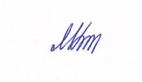 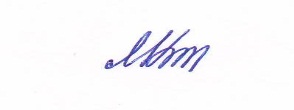 приказ №31/17от «30» августа   2018г. Основные блоки и содержание КП:Психолого- педагогическая помощь семьям в подготовке к поступлению в ДОУ;Консультативная помощь родителям по вопросам воспитания, развития детей раннего возраста при адаптации к ДОУ;Помощь семьям в вопросах социализации детей.Профилактика различных отклонений  в развитии ребенка.Психолого- педагогическая  помощь родителям при подготовке ребенка к школе.Консультативная помощь родителям, воспитывающих детей с ограниченными возможностями здоровья.Ранняя диагностика детей с особыми образовательными потребностями. ПЛАН РАБОТЫ КОНСУЛЬТАТИВНОГО ПУНКТАв ТМКДОУ «Хатангский детский сад комбинированного вида  «Снежинка»На 2018- 2019 уч.годМесяцОсновные мероприятияОтветственныеСентябрь 1. Разработка плана работы консультативного пункта2. Индивидуальная работа по запросу родителей3. Анкетирование родителей «Давайте познакомимся»ЗаведующаяОктябрь 1.Ккруглый стол «Характеристика  процесса адаптации детей в рамках дошкольного учреждения»2.Консультация. «Показатели адаптации ребёнка в условиях образовательного учреждения. Как надо родителям готовить ребёнка в детский сад».3. Консультация. «Причины стрессовых перегрузок в дошкольном учреждении». « Какие игрушки необходимы для ребёнка 3-х лет.»4. Опрос. «Какую помощь Вы хотели бы получить от педагогов.»Заведующая Педагог-психолог, воспитатели: Бекирова К.С. Полтанова Н.В.Ноябрь 1. Круглый стол. «Правильное воспитание ребёнка.» «Роль семьи в воспитании ребёнка»2. Консультация. «Самообслуживание – кто обучает в семье навыкам самостоятельности. Самообслуживание детей».3. Консультация. «Как воспитывать хорошие привычки». Анкетирование родителей. «Какие методы в воспитании ребёнка вам близки»4. Индивидуальная работа по запросу родителей. «Как приучить ребёнка к горшку»Заведующая, педагог-психолог, воспитатель: Лери Е.А.Декабрь 1. «Физкультурно-оздоровительная работа с дошкольниками». Физическое развитие ребёнка-дошкольника.2.Оздоровительная работа в течение дня. Подвижные игры с детьми на прогулке.3. «Нетрадиционные методы укрепления здоровья». Комплекс ОРЦ для часто болеющих детей.  Некоторые приёмы закаливания.4.  Закаливание организма посредством использования упражнений и игр на воде. Индивидуальная работа по запросу родителей.Заведующая, медицинская сестра, воспитатель, музыкальный руководитель.Январь 1. Игровая деятельность. Круглый стол. «Воспитание игрой. Роль игры в формировании звукопроизношения ребёнка».2. Тренинг. «Пальчиковые игры.  Использование развивающих игр  от 1,5 до 3-х лет».3. Консультация. «Боремся со страхами при помощи игры». Родителям о детских играх и игрушках. Индивидуальная работа по запросу родителей.Заведующая, учитель-логопед, педагог-психолог, воспитательФевраль 1. Круглый стол. «Воспитание культуры. Нравственное воспитание детей в современном мире».2. Беседа. «Формирование этико-нравственных отношений в семье»3. Консультация. «Мать – отец – ребёнок. Влияние родительских установок на развитие детей»4. Консультация. «Роль отца в воспитании ребёнка». Индивидуальная работа. «Что такое этикет?»Заведующая, воспитатель, педагог-психологМарт 1. Семинар для родителей. «Познавательно-речевое развитие. Развитие речи дошкольников. Осознанная речевая активность детей 6-7 лет».2. Консультация. «Несовершенство речи, связанное с возрастными особенностями развития ребёнка».3. Игры и занятия по развитию речи.4. Индивидуальная работа. «Гиперактивность детей». «Как нельзя поступать с ребёнком»Заведующая, учитель-логопед, воспитатель, педагог-психологАпрель 1. Семинар «Роль сказок в жизни дошкольников. Сказка как  источник творчества детей. Сказка как средство социализации ребёнка».2. Консультация. «Сказка в жизни ребёнка. О чём рассказывает сказка. Сказочные помощники человека в природе».3. Ролевая игра «Путешествие в сказку».4.Индивидуальная работа по запросу родителей. Заведующая, педагог-психолог, воспитатель, музыкальный руководительМай 1. Круглый стол. «Мы и природа. Экологическое воспитание детей».2. Мастер-класс. «Наблюдения и эксперименты весной»3. Консультация. «Почему дети разные?» «Читайте детям стихи». 4. Составление памятки для родителей  «Игры и развлечения с детьми летом»5. Подведение итогов  работы  консультативного пунктаЗаведующая, воспитатель, все специалисты КП